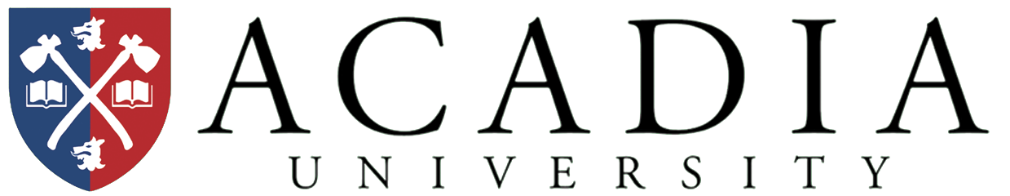 Academic Year Budget TemplateRESOURCES (A) – EXPENSES (B) = _______________________What are your estimated RESOURCES for the academic year?What are your estimated RESOURCES for the academic year?1.  Savings from summer employment           2.  Tuition waiver                           3.  Parents/parent contribution              4.  Canada/Provincial Student Loan           5.  Scholarships/bursaries                   6.  Part-time work                           7.  Education/university trust fund          8.  Savings, other than #1 above             9.  Investments                              10. Canada Pension benefits                  11. other                                                       TOTAL (A)What are your estimated EXPENSES for the upcoming academic year?What are your estimated EXPENSES for the upcoming academic year?1. Tuition and fees                         2.  Student organization fee                 3.  ASU Health Plan                          4.  ASU Dental Plan                          5.  Books/supplies/printing/copying          6. Living costs – off campus/ living expenses (see below )   Other (please indicate what the expense is)7.8.TOTAL (B)OFF CAMPUS / LIVING EXPENSES 	(8 MONTH ACADEMIC YEAR)OFF CAMPUS / LIVING EXPENSES 	(8 MONTH ACADEMIC YEAR)OFF CAMPUS / LIVING EXPENSES 	(8 MONTH ACADEMIC YEAR)          $ PER MONTH                                Multiply by 8 MonthsTOTAL $RentMultiply by 8 MonthsGroceriesMultiply by 8 MonthsPowerMultiply by 8 MonthsTelephoneMultiply by 8 MonthsHeatMultiply by 8 MonthsCableMultiply by 8 MonthsLaundryMultiply by 8 MonthsOther Multiply by 8 MonthsOtherMultiply by 8 MonthsTOTAL (Enter in item #6 –above table)